ЗАКЛЮЧЕНИЕКонтрольно-счётной палаты Дубровского района 
на проект решения Сещинского сельского Совета народных депутатов 
«О бюджете муниципального образования «Сещинское сельское поселение» на 2015 год и плановый период 2016 и 2017 годов»п. Дубровка20141. Общие положенияЗаключение Контрольно-счётной палаты Дубровского района на проект решения Сещинского сельского Совета народных депутатов «О бюджете муниципального образования «Сещинское сельское поселение» на 2015 год и на плановый период 2016 и 2017 годов» (далее - Заключение) подготовлено в соответствии с Бюджетным кодексом Российской Федерации, Положением «О Контрольно-счётной палате Дубровского района» и иными нормативными актами.При подготовке заключения  Контрольно-счётная палата Дубровского района (далее – Контрольно-счётная палата) учитывала необходимость реализации положений, сформулированных в Бюджетном послании Президента Российской Федерации Федеральному Собранию Российской Федерации от 13.06.2013 года (далее – Бюджетное послание), содержащим стратегические цели развития страны, сформулированные в указах Президента Российской Федерации от 7 мая 2012 года.Проект решения Сещинского сельского Совета народных депутатов «О бюджете муниципального образования «Сещинское сельское поселение» на 2015 год и на плановый период 2016 и 2017 годов» внесен Сещинской сельской администрацией на рассмотрение в Сещинский сельский Совет народных депутатов в срок, установленный  п. 6  ст.8 Постановления Сещинской сельской администрации №78/1 от 07.07.2014 года «Об утверждении порядка работы по формированию проекта бюджета муниципального образования «Сещинское сельское поселение» на 2015 год и на плановый период 2016 и 2017 годов» - не позднее 15 ноября 2014 года.Перечень и содержание документов, представленных одновременно с проектом, соответствует требованиям вышеуказанного постановления.	2. Прогноз  социально-экономического развития муниципального образования «Сещинское сельское поселение»Прогноз  социально-экономического развития Сещинского сельского поселения на 2015  и на период до 2017 года разработан в двух вариантах. Первый вариант является основным, при котором в прогнозируемом периоде будут  сохранятся тенденции влияния внутренних и внешних условий на развитие экономики. Стратегическими целями социально-экономического развития Сещинского сельского поселения являются:- обеспечение экономической стабильности муниципального образования «Сещинское сельское поселение»;- обеспечение интересов граждан;- поддержка культуры и спорта граждан;- капитальный и текущий ремонт многоквартирных домов;- ремонт и строительство дорог в поселении.Показатели прогноза разработаны с учетом макроэкономических показателей прогноза развития Российской Федерации и Брянской области, индексов цен на промышленную продукцию.На 1 октября 2014 года зарегистрировано 5688 человек проживающих  на территории Сещинского сельского поселения, в том числе трудоспособное население – 3690  человек, пенсионеры – 1090 человек, до 18 лет – 908 человек.Зарегистрировано безработных - 14 человек. Основной целью развития отраслей социальной сферы является повышение качества жизни населения, создание необходимых условий для удовлетворения потребностей населения. 3. Анализ реализации основных задач, поставленных в Бюджетном послании В соответствии со статьей 184.2 Бюджетного Кодекса Российской Федерации,      Постановлением Сещинской сельской администрации № 122 от 10.10.2014 года  утверждены основные направления бюджетной и налоговой политики муниципального образования на 2015 год и на плановый период 2016 и 2017 годов. В представленном документе констатировано, что бюджетная и налоговая политика муниципального образования «Сещинское сельское поселение» сформирована на основе приоритетов, определенных Президентом России в Бюджетном послании о бюджетной политике в 2015-2017 годах, указах от 7 мая 2012 года, а также основных направлений бюджетной и налоговой политики на 2015 год и на плановый период 2016 и 2017 годов. Планирование бюджета муниципального образования «Сещинское сельское поселение» на 2015 год и на плановый период 2016 и 2017 годов осуществлено с учетом ряда решений по индексации отдельных статей расходов, к которым отнесены:- увеличение фонда оплаты труда работников муниципальных учреждений Дубровского района с 1 октября 2015 года на 1,055; с 1 октября 2016 года на 1,045; с 1 октября 2017 года на 1,040.- публичные нормативные обязательства и отдельные социальные выплаты с 1 октября 2015 года на 1,055;с 1 октября 2016 года на 1,045;с 1 октября 2017 года на 1,040.- рост расходных обязательств по оплате коммунальных услуг и средств связис 1 января 2015 года на 1,055;с 1 января 2016 года на 1,045;с 1 января 2017 года на 1,040.В основу приоритетов бюджетной политики на 2015-2017 годы положен консервативный вариант прогноза социально-экономического развития муниципального образования.Определены основные приоритеты бюджетной политики муниципального образования «Сещинское сельское поселение» в сфере налоговых и не налоговых доходов на  2015 год и на плановый период 2016 и 2017 годов сформированы на основе положений, определенных на федеральном уровне.  Цели политики в сфере налоговых и неналоговых доходов остаются следующими: реализация мероприятий, направленных на сохранение и увеличение налогового потенциала, создание условий для повышения эффективности, роста заработной платы.4. Доходы проекта бюджета муниципального образования «Сещинское сельское поселение»Формирование доходной части бюджета на 2015-2017 годы производилось на основе бюджетной стратегии на трехлетнюю перспективу с учетом основных направлений налоговой политики, прогноза социально-экономического развития села на трехлетний период, а также оценки поступлений доходов в бюджет в 2014 году.Прогнозирование собственных доходов бюджета осуществлено в соответствии с нормами, установленными статьей 
174.1 Бюджетного кодекса Российской Федерации - в условиях действующего законодательства. В расчетах учтены проекты законодательных актов Российской Федерации, предусматривающие изменения законодательства о налогах и сборах, бюджетное законодательство.  Бюджет прогнозируется бездефицитный  с объемом доходов и расходов в 2015 году в сумме 8 245,4 тыс. рублей, в 2016 году – 7 915,2 тыс. рублей, в том  числе условно утвержденные расходы в сумме 200,0 тыс. рублейв 2017 году – 7 754,8 тыс. рублей, в том числе условно утвержденные расходы в сумме 390,0 тыс. рублей.Доходы бюджета муниципального образования «Сещинское сельское поселение» характеризуются понижением темпов роста к предшествующему году, в 2015 году к оценке 2014 года 49,1 %,  к факту 2013 года – 63,8 процента. Понижение в 2015 году доходов бюджета муниципального образования «Сещинское сельское поселение» по сравнению с оценкой 2014 года связано с понижением налоговых и неналоговых доходов, в частности налога на доходы физических лиц.Объем налоговых и неналоговых доходов в 2015 году по сравнению отчетом 2013 года снижен на 6 636,1 тыс. рублей, или на 69,9 %, к оценке 
2014 года снижение составит 8 897,0 тыс. рублей, или  75,6 процента. Динамика  бюджета муниципального образования «Сещинское сельское поселение» за 2013 -2017 годы представлена в  таблице.*в процентах к предшествующему годуТемпы роста в 2016 и 2017 годах к предшествующему году прогнозируются в размере 96,0 и  98,0 процента соответственно.Расходы бюджета муниципального образования «Сещинское сельское поселение» в 2015 году по сравнению с предшествующим годом прогнозируются с сокращением на 10 259,8 тыс. рублей, или на 55,5 процента. Исполнение бюджета муниципального образования «Сещинское сельское поселение» в 2015 -2017 годах прогнозируется сбалансированным.  Налоговые и неналоговые доходы бюджетаНалоговые и неналоговые доходы бюджета (далее - собственные) в 2015 году прогнозируются в объеме 2 864,0 тыс. рублей, темп роста к ожидаемому исполнению 2014 года составит 24,4 %, к исполнению бюджета 2013 года – 30,1 процента. Удельный вес собственных доходов в общем объеме составит 34,7 %, что на 35,4 процентного пункта ниже удельный вес оценки исполнении бюджета 2014 года.В структуре налоговых и неналоговых доходов местного бюджета на долю налоговых доходов приходится 2 429,0 тыс. рублей или 84,8 процента, неналоговых доходов - 435,0  тыс. рублей или 15,2 процента. Налоговые и неналоговые доходы местного бюджета на 2016 год планируются в сумме 3 061,0 тыс. рублей, на 2017 год – в сумме 
3 286,0 тыс. рублей, темп роста к предшествующему году составит 106,9 % и 107,3% соответственно.          (тыс. рублей)                                                        Основную долю собственных доходов местного бюджета 
в 2015 году по-прежнему будут составлять доходы от  налога на доходы физических лиц – 55,1%.                                                      Поступление налога на доходы физических лиц (далее - НДФЛ) в местный бюджет на 2015 год прогнозируется в сумме 
1 579,0 тыс. рублей, что на 6 491,9 тыс. рублей, или 80,4 % ниже показателя 2013 года. Темп роста прогноза к ожидаемой оценке 2014 года составит 18,3 процента. Расчет НДФЛ произведен исходя из норматива отчислений, установленного бюджетным кодексом Российской Федерации в бюджеты поселений 2 процента.В плановом периоде доходы местного бюджета по НДФЛ прогнозируются на 2016 год в сумме 1 761,0 тыс. рублей, на 2017 год – в сумме 1 966,0 тыс. рублей, темпы роста налога к предыдущему году составят 111,5 и 111,6 % соответственно.Удельный вес НДФЛ в общем объеме доходов местного бюджета 
на 2015 год составляет 19,1 %, что ниже оценки 2014 года на 32,2 процентного пункта.Доходы бюджета по налогу на имущество физических лиц 
на 2015 год прогнозируются в сумме 130,0 тыс. рублей, или  103,2% к показателю исполнения 2013 года и 123,0% к оценке поступлений налога 
в  2014 году. Прогноз налога на имущество физических лиц на 2015 год рассчитан исходя из показателей фактически сложившейся налоговой базы за 2012, 2013 годы и ожидаемой оценки 2014 года, с учетом изменений налогового Кодекса. Земельный налог рассчитан исходя из налоговой базы по кадастровой стоимости земли, рассчитанной земельной кадастровой палатой. В расчете учтено количество льготников прогнозируемая сумма предоставленных льгот, собираемость налога на 2015 год и на плановый период 2016 и 2017 годы, также учтено погашение задолженности по налогу на землю.Прогноз поступления земельного налога  взимается по ставкам, установленным в соответствии ст. 394 Налогового кодекса Российской Федерации и применяется к объектам налогообложения расположенным в границах поселения – в 2015 году 720,0 тыс. рублей, в 2016 году 720,0 тыс. рублей, в 2017 году 720,0 тыс. рублей. Ожидаемая оценка 2014 года составит 480,0 тыс. рублей, исполнено в 2013 году 446,4 тыс. рублей.Прогноз поступления государственной пошлины на 2015 год составляет 15,0 тыс. рублей, к ожидаемой оценке 2014 года составит 42,8%, к показателю исполнения 2013 года прогнозируется увеличение в 1,5 раза, на 2016 год запланировано 10,0 тыс. рублей, на 2017 год – 10,0 тыс. рублей.Доходы от сдачи в аренду имущества муниципальной собственности в 2015 году планируются в сумме 260,0. рублей или 89,3% к показателю исполнения 2013 года и 88,1% к оценке поступления налога в 2014 году, на 2016 год прогнозируется 260,0 тыс. рублей, на 2016 год – 260,0 тыс. рублей.  Доходы от оказания платных услуг в 2015 году составляют 160,0 тыс. рублей или 64,0% к ожидаемой оценке 2014 года или 99,2% к факту 2013 года. В 2016 году доходы запланированы в объеме 160,0 тыс. рублей, в 2017 – 180,0 тыс. рублей.5. Безвозмездные поступления Общий объем безвозмездных поступлений от бюджетов другого уровня проектом решения на 2015-2017  годы предусматриваются в объеме:на 2015 год - 5 381,4 тыс. рублей, на 2016 год - 4 854,2 тыс. рублей,на 2015 год - 4 468,8 тыс. рублей.повышение к ожидаемой оценке 2014 года составит  364,7 тыс. рублей, или 7,3 процента. В общем объеме доходов бюджета безвозмездные поступления составят 65,3 процента, что на 35,4 процентного пункта выше уровня оценки 2014 года (29,9 %).(тыс. рублей)В структуре безвозмездных поступлений из средств областного бюджета наибольший удельный вес занимают дотации 96,9 процента:дотации на поддержку мер по обеспечению сбалансированности бюджетов в 2015 году – 2 448,0 тыс. рублей,         в 2016 году – 2 011,0 тыс. рублей,         в 2017 году – 1 670,0 тыс. рублей;дотации бюджетам поселений на выравнивание бюджетной обеспеченности   в 2015 году – 2 765,0 тыс. рублей,                     в 2016 году – 2 673,0 тыс. рублей,                     в 2017 году – 2 635,0 тыс. рублей.Удельный вес субвенции составляет 3,1 процента:субвенции бюджетам поселений  на осуществление первичного воинского учета на территориях, где отсутствуют военные комиссариаты в 2015 году – 143,0 тыс. рублей,в 2016 году – 144,7 тыс. рублей,в 2017 году – 138,3 тыс. рублей;	субвенция бюджетам поселений на оказание мер социальной поддержки по оплате жилья и коммунальных услуг отдельным категориям граждан, работающим в сельской местности или поселках городского типа на территории Брянской областив 2015 году – 25,4 тыс. рублей,в 2016 году – 25,4 тыс. рублей,в 2017 году – 25,4 тыс. рублей.6. Расходы проекта бюджета муниципального образования «Сещинское сельское поселение»Объем расходов, определенный в проекте решения Сещинского поселкового Совета народных депутатов «О бюджете муниципального образования «Сещинское сельское поселение» на 2015 год и на плановый период 2016 и 2017 годов» составляет:                       2015 год -  8 245,4 тыс. рублей;                        2016 год  -  7 915,2 тыс. рублей, в том числе условно утвержденные  расходы в сумме 200,0 тыс. рублей;                        2017 год – 7 754,8 тыс. рублей, в том числе условно утвержденные расходы  390,0 тыс. рублей.По отношению к объему расходов ожидаемой оценки  
 2014 года, расходы определенны в проекте решения на 2015 год меньше на 55,4 процента, к уровню 2013 года на 58,0 процента. Информация об объемах расходов бюджета 2014 - 2017 годах в разрезе разделов классификации расходов бюджетов представлена в таблице.В структуре общего объема расходов бюджета наибольший удельный вес занимают расходы по разделам «Культура, кинематография» и «Общегосударственные вопросы», объем которых в совокупности составляет в расходах 2015 года – 64,3 % (6 711,9 тыс. рублей), 2016 года – 81,5 % (6 449,9 тыс. рублей), 2017 года – 80,3 % (6 225,9 тыс. рублей). Условно утвержденные расходы бюджета на 2015 год не предусматриваются, на 2016 год – 200,0 тыс. рублей, на 2017 год – 390,0 тыс. рублей. Частью 3 статьи 184.1 Бюджетного кодекса Российской Федерации определено, что общий объем условно утвержденных расходов в случае утверждения бюджета на очередной финансовый год и на плановый период на первый год планового периода устанавливается в объеме не менее 2,5 % общего объема расходов бюджета (без учета расходов бюджета, предусмотренных за счет межбюджетных трансфертов из других бюджетов бюджетной системы Российской Федерации, имеющих целевое назначение), на второй год планового периода в объеме не менее 5,0 % общего объема расходов бюджета (без учета расходов бюджета, предусмотренных за счет межбюджетных трансфертов из других бюджетов бюджетной системы Российской Федерации, имеющих целевое назначение). Объем условно утвержденных расходов в расходах бюджета на 2016 – 2017 годы соответствует по уровню требованиям, определенным Бюджетным кодексом Российской Федерации.Расходы бюджета по разделу 01 «Общегосударственные вопросы» определены в  следующих объемах: факт 2013 года – 3 623,4 тыс. рублей; оценка 2014 года – 4 298,9 тыс. рублей; на 2015 год – 3 696,5 тыс. рублей; на 2016 год – 3 540,5 тыс. рублей;на 2017 год – 3 510,5 тыс. рублей.Анализ динамики расходов бюджета по данному разделу показывает, что расходы 2015 года ниже оценки 2014 года на 14,0% и выше утвержденных расходов  2013 года на 2,0 процента.На содержание и обеспечение деятельности Сещинской сельской администрации запланировано 3 154,9 тыс. рублей. Денежное содержание главы исполнительной власти в 2015 году составит 475,7 тыс. рублей.Расходы по разделу 02 «Национальная оборона» определены в проекте бюджета за счет субвенции из областного бюджета на осуществление отдельных полномочий  первичного воинского учета на территориях, где отсутствуют военные комиссариаты в следующих объемах: факт 2013 год – 127,0 тыс. рублей; оценка 2014 год – 131,3 тыс. рублей;на 2015 год – 143,0 тыс. рублей; на 2016 год – 144,7  тыс. рублей; на 2017 год – 138,3 тыс. рублей.Анализ динамики расходов бюджета по данному разделу показывает, что расходы 2015 года, по сравнению с оценкой 2014 года, увеличатся на 8,9 процента, к уровню 2013 года увеличение составит 12,6 процента.Расходы по разделу 03 «Национальная безопасность и правоохранительная деятельность» предусмотрены на обеспечение пожарной безопасности в объемах: факт 2013 год – 167,8 тыс. рублей; оценка 2014 год – 123,0 тыс. рублей;на 2015 год – 20,0 тыс. рублей; на 2016 год – 20,0 тыс. рублей; на 2017 год – 20,0 тыс. рублей. Расходы бюджета по данному разделу показывают, что расходы 2015 года ниже уровня  оценки 2014 года на 83,7% и ниже утвержденных расходов 2013 года на 88,1 процента. Расходы по разделу 04 «Национальная экономика» определены в  следующих объемах: факт 2013 год – 1 033,5 тыс. рублей; оценка 2014 год – 2 238,9 тыс. рублей;на 2015 год – 5,0  тыс. рублей; на 2016 год – 5,0 тыс. рублей; на 2017 год – 5,0 тыс. рублей.В 2015-2017 году расходы запланированы только  по подразделу 0406 «Водное хозяйство», тогда как в 2013-2014 году расходы были направлены и по подразделу 0409 «Дорожное хозяйство».Расходы по разделу 05 «Жилищно-коммунальное хозяйство» определены в проекте бюджета в объемах:факт 2013 год –  4 003,7 тыс. рублей; оценка 2014 год –  6 848,2 тыс. рублей;на 2015 год –  1 345,5тыс. рублей;на 2016 год –  1 075,5 тыс. рублей;на 2017 год –     954,8 тыс. рублей.	Анализ динамики расходов проекта бюджета по данному разделу характеризует снижение расходов на 2015-2017 годы по сравнению с текущим годом.Уменьшение расходов 2015 года к уровню 2013 года составляет 2 658,2 тыс. рублей  или  80,8 процента, к оценке 2014 года уменьшение составило 5 502,7 тыс. рублей.	В 2015 году расходы направлены по подразделу 0503 «Благоустройство» в том числе:	уличное освещение – 1 027,5 тыс. рублей,	озеленение – 10,0 тыс. рублей,	содержание мест захоронения – 6,0 тыс. рублей,	 прочие мероприятия по благоустройству – 302,0 тыс. рублей.Расходы по разделу 08 «Культура и кинематография» определены в проекте бюджета в объемах: факт 2013 год – 5 226,1 тыс. рублей; оценка 2014 год – 4 835,0 тыс. рублей;на 2015 год – 3 015,4 тыс. рублей;на 2016 год – 2 909,4 тыс. рублей; на 2017 год – 2 715,4 тыс. рублей.  В проекте на 2015 год расходы раздела состоят из одного подраздела 0801 «Культура» с объемом 3 015,4 тыс. рублей, обеспечивающих деятельность государственных учреждений в области культуры. В том числе запланированы расходы из средств областного на предоставление мер социальной поддержки по оплате жилья и коммунальных услуг отдельным категориям граждан, работающих в сельской местности или поселках городского типа на территории Брянской области в сумме 25,4 тыс. рублей. Анализ динамики расходов проекта бюджета по данному разделу характеризует снижение расходов на 2015 года по сравнению с предыдущим годом и оценкой соответственно на 42,3% и 37,6 процента. Уменьшение расходов по сравнению с 2014 годом связано с закреплением полномочий по библиотечному обслуживанию населения за муниципальным районом.По разделу  11 «Физическая культура и спорт» на 2015 год расходные обязательства    проектом    бюджета     определены в объеме 
20,0 тыс. рублей или 100% к 2013 и 2014 году. В   общем   объеме   бюджета   доля    расходов    по разделу составит 0,2 процента.                                                      Данный проект рекомендован к рассмотрению на сессии Сещинского сельского Совета народных депутатов.ПоказателиОтчет20132014 (оценка)2014 (оценка)2015 2015 2016 2016 2017 2017 ПоказателиОтчет2013тыс.руб.в %*тыс.руб.в %*тыс.руб.в %*тыс.руб.в %*12345678910Доходы бюджета12 925,816 777,7129,88 245,449,17 915,296,07 754,898,0в т.ч.безвозмездные поступления3 425,75 016,7146,45 381,4107,34 854,290,24 468,892,1Доля безвозмездных поступлений26,529,965,361,357,6налоговые и неналоговые доходы9 500,111 761,0123,82 864,023,43 061,0106,93 286,0107,3Расходы - всего14 211,518 505,2130,28 245,444,57 915,296,07 754,898,0Дефицит (-). Профицит (+) бюджета-1 285,7-1 727,5000Наименование доходов 2013 2014 оценка2015 Темп роста  Темп роста  Наименование доходов 2013 2014 оценка2015 2015/2013 2015/2014Налог на доходы физических лиц8 070,98 613,01 579,019,618,3Налоги на товары (работы, услуги) 0,01 555,00,00,00,0Единый с/х налог0,46,00,00,00,0Налог на имущество физ. лиц 126,0105,0130,0103,2123,8Земельный налог446,4480,0720,0161,3150,0Доходы от сдачи в аренду земельных участков380,6412,00,00,00,0Доходы от сдачи в аренду имущества291,1295,0260,089,388,1Доходы, от продажи земель13,310,00,00,00,0Госпошлина за северш. нотариальных действий10,035,015,0150,0в 4,2 разаДоходы от оказания платных услуг161,3250,0160,099,264,0Всего доходов (налоговых и неналоговых)9 500,111 761,02 864,030,124,4Наименование доходных источниковФакт 2013 годаОценка 2014 годаПрогноз на 2015 годПрогноз 2015 года в %%Прогноз 2015 года в %%Наименование доходных источниковФакт 2013 годаОценка 2014 годаПрогноз на 2015 годк 2013году.к 2014годуБезвозмездные поступления из бюджетов другого уровня, в т.ч3 425,75 016,75 381,4157,1107,3дотации1 492,50,05 213,0в 3,5 раза0,0субвенция157,5166,2168,4106,9101,3субсидия1 775,74 850,50,00,00,0НаименованиеРзпроект бюджета на 2015-2017 годы, тыс. руб.проект бюджета на 2015-2017 годы, тыс. руб.проект бюджета на 2015-2017 годы, тыс. руб.Оценка 2014 Факт 20132015 год2016 год2017 годтыс. руб.тыс. руб.Общегосударственные вопросы013 696,53 540,53 510,54 298,93 623,4Национальная оборона02143,0144,7138,3131,3127,0Национальная безопасность и правоохранительная деятельность0320,020,020,0123,0167,8Национальная экономика045,05,05,02 238,91 033,5Жилищно-коммунальное хозяйство051 345,51 075,5954,86 848,24 003,7Культура, кинематография083 015,42 909,42 715,44 835,05 226,1Социальная политика100,00,00,010,010,0Физическая культура и спорт1120,020,020,020,020,0Условно утвержденные расходы990200,0390,00,00,0Итого8 245,47 915,17 754,818 505,214 211,5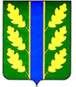 